RCAAA FAQ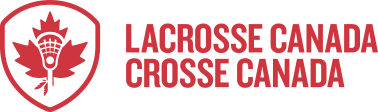 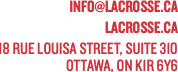 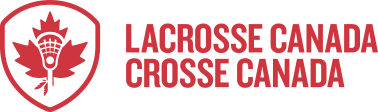 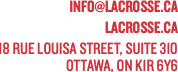 Le CC peut-il demander une subvention de développement (CT Jumpstart Program) au nom d'un MA ?Selon l'énoncé de politique CPS-007 de l'ARC, un RCAAA ne peut pas fonctionner comme un conduit pour les propres objectifs d'un club local.Existe-t-il des restrictions sur l'accès à l'argent de la CC qui a été envoyé à la Fondation ?Non, à condition que les objectifs de la Fondation prévoient des subventions/déboursés à la LC.Le CC peut-il recevoir des dons de particuliers avec une demande pour que le don aille à une association membre ?  L'alinéa 168(1)(f) de la Loi de l'impôt sur le revenu prévoit qu'un don à une ACESA doit être fait sans condition ou entente implicite ou expresse qu'il soit transféré à un club local ou à un autre bénéficiaire désigné. Par conséquent, CC ne peut pas accepter de dons avec une demande que le don aille à une association provinciale.Si un don est envoyé à CC pour qu'une équipe provinciale participe à un championnat national de CC, l'argent peut-il être envoyé à l'association provinciale ?Le CC ne peut pas accepter de dons assortis d'une condition implicite ou expresse selon laquelle ils doivent être transférés à un club ou une association provinciale.    En tant qu'organisation caritative, pouvons-nous prétendre à des subventions auxquelles nous n'aurions pas eu accès sans le statut d'organisation caritative ? Oui, si la condition pour avoir accès aux subventions était d'être un donataire qualifié (ce que nous sommes maintenant).Un donateur peut-il faire un don à la CC en demandant que les fonds soient dirigés vers un portefeuille spécifique ? CC ne peut pas accepter les dons qui sont faits avec une condition implicite ou expresse qu'ils soient dirigés vers un portefeuille spécifique. Le conseil d'administration peut demander que le don soit affecté à un usage spécifique.  